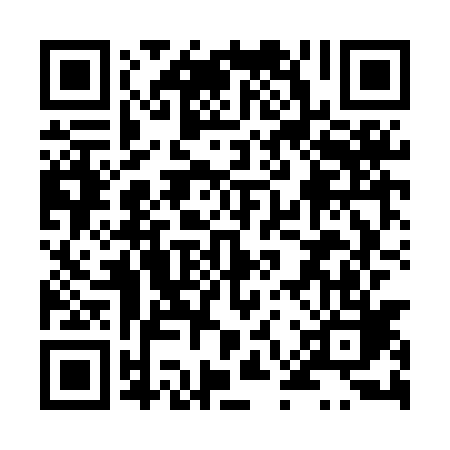 Prayer times for Brzozowo Korable, PolandMon 1 Apr 2024 - Tue 30 Apr 2024High Latitude Method: Angle Based RulePrayer Calculation Method: Muslim World LeagueAsar Calculation Method: HanafiPrayer times provided by https://www.salahtimes.comDateDayFajrSunriseDhuhrAsrMaghribIsha1Mon4:026:0312:335:007:038:572Tue4:006:0112:325:017:058:593Wed3:575:5812:325:027:079:014Thu3:545:5612:325:037:099:045Fri3:515:5412:325:057:109:066Sat3:485:5212:315:067:129:087Sun3:455:4912:315:077:149:118Mon3:425:4712:315:087:159:139Tue3:395:4512:305:097:179:1510Wed3:365:4212:305:117:199:1811Thu3:325:4012:305:127:219:2012Fri3:295:3812:305:137:229:2313Sat3:265:3612:295:147:249:2514Sun3:235:3412:295:157:269:2815Mon3:205:3112:295:167:279:3116Tue3:175:2912:295:187:299:3317Wed3:135:2712:285:197:319:3618Thu3:105:2512:285:207:339:3919Fri3:075:2312:285:217:349:4120Sat3:035:2112:285:227:369:4421Sun3:005:1812:285:237:389:4722Mon2:575:1612:275:247:399:5023Tue2:535:1412:275:257:419:5324Wed2:505:1212:275:267:439:5625Thu2:465:1012:275:287:459:5826Fri2:435:0812:275:297:4610:0127Sat2:395:0612:275:307:4810:0528Sun2:355:0412:265:317:5010:0829Mon2:325:0212:265:327:5110:1130Tue2:285:0012:265:337:5310:14